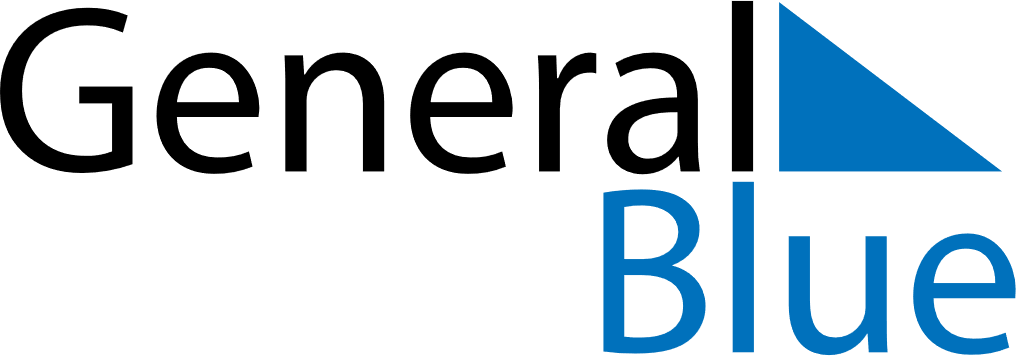 September 2021September 2021September 2021United StatesUnited StatesSundayMondayTuesdayWednesdayThursdayFridaySaturday1234567891011Labour Day12131415161718192021222324252627282930